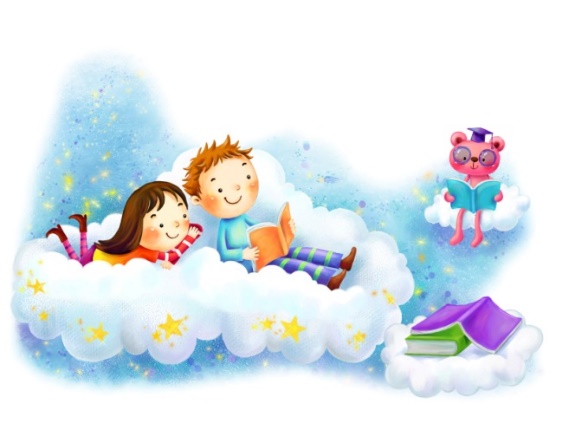 Plan lector 2020Profesor/aSandra Gálvez OrellanaCursoSegundo Nivel de TransiciónObjetivo de Aprendizaje (O.A)LIBR0FECHAABRIL 2020Desarrollo Personal y Social / Núcleo Identidad y Autonomía1. Comunicar a los demás, emociones y sentimientos tales como: amor, miedo, alegría, ira, que le provocan diversas narraciones o situaciones observadas en forma directa o a través de TICs. 5. Comunicar sus preferencias, opiniones, ideas, en diversas situaciones cotidianas y juegos.“LIBRO DE LAS PREGUNTAS”AUTOR: Pablo NerudaComunicación Integral / Núcleo Lenguaje VerbalExpresarse oralmente en forma clara y comprensible, empleando estructuras oracionales completas, conjugaciones verbales adecuadas y precisas con los tiempos, personas e intenciones comunicativas. Comprender textos orales como preguntas, explicaciones, relatos, instrucciones y algunos conceptos abstractos en distintas situaciones comunicativas, identificando la intencionalidad comunicativa de diversos interlocutores.      4. Comunicar oralmente temas de su interés, empleando un vocabulario variado e incorporando palabras nuevas y pertinentes a las distintas situaciones comunicativas e interlocutores.    6. Comprender contenidos explícitos de textos literarios y no literarios, a partir de la escucha atenta, describiendo información y realizando progresivamente inferencias y predicciones. 